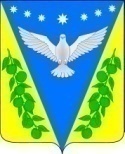 Совет Успенского сельского поселенияУспенского района13 сессияРЕШЕНИЕот 27 марта 2015 года                                                                     № 43с. УспенскоеПриложение № 1к решению  Совета  Успенского сельского  поселения Успенского  района  от  _________________ 2015года № __Приложение №3к решению  Совета  Успенского  сельского  поселения Успенского  района  «О  бюджете  Успенского  сельского поселения Успенского района  на 2015 год»от  18  декабря  2014 года № 27Объем поступлений доходов в местный бюджет  по кодам видов (подвидов) доходов и классификации операций сектора государственного управления, относящихся к доходам бюджетов, на 2015 год (тыс. руб.)* по видам и подвидам доходов, входящим в соответствующий группировочный код бюджетной классификации, зачисляемым в краевой бюджет в соответствии с законодательством Российской ФедерацииИ.О. главы Успенского сельского поселения Успенского района                                                Р.А. СтасенкоПриложение № 2к решению  Совета  Успенского сельского  поселения Успенского  района  от  _________________ 2015года № __«Приложение №4к решению  Совета  Успенского  сельского  поселения Успенского  района  «О  бюджете  Успенского  сельского поселения Успенского района  на 2015 год»от  18  декабря  2014 года № 27Безвозмездные поступления от других бюджетов в 2015 году(тыс. руб.)И.О. главы Успенского сельского поселения Успенского района                                                 Р.А. СтасенкоПриложение № 3к решению  Совета  Успенского сельского  поселения Успенского  района  от  _________________ 2015года № __И.О. главы Успенского сельского поселения Успенского района                                                 Р.А. СтасенкоПриложение № 4к решению  Совета  Успенского сельского  поселения Успенского  района  от  _________________ 2015года № __Приложение № 5к решению  Совета  Успенского сельского  поселения Успенского  района  от  _________________ 2015года № __И.О. главы Успенского сельского поселения Успенского района                                                 Р.А. СтасенкоПриложение № 6к решению  Совета  Успенского сельского  поселения Успенского  района  от  _________________ 2015года № __Перечень муниципальных программ Успенского сельского поселения Успенского района предусмотренных к финансированиюиз местного бюджета в 2015 году(тыс. руб.)И.О. главы Успенского сельского поселения Успенского района                                                 Р.А. СтасенкоО внесении изменений в решение Совета Успенского сельского поселения Успенского района от 18 декабря 2014 года № 27 «О бюджете Успенского сельского поселения Успенского района на 2015 год»В соответствии с необходимостью внесения изменений в решение Совета Успенского сельского поселения Успенского района № 27 от 18 декабря 2014 года «О бюджете Успенского сельского поселения Успенского района на 2015 год» Совет Успенского  сельского поселения Успенского района, р е ш и л:1. Внести в решение Совета Успенского сельского поселения Успенского района «О бюджете Успенского сельского поселении Успенского района на 2015 год» следующие изменения: Пункт 1 изложить в следующей редакции: «1. Утвердить основные характеристики бюджета Успенского сельского поселения  Успенского района (далее – местный бюджет) на 2015 год:1) общий объем доходов в сумме   54 451,0тыс. рублей;2) общий объем расходов в сумме  85 173,7 тыс. рублей;3)  резервный фонд администрации Успенского сельского поселения в сумме 50,0 тыс. рублей;4) дефицит местного бюджета в сумме -30 722,7 тыс. рублей;5) верхний предел муниципального внутреннего долга на 1 января 2016 года в сумме 32 395,1 тыс. рублей, в том числе верхний предел долга по муниципальным гарантиям в сумме 0 рублей.1.2 Приложение 3 «Объем поступлений доходов в местный бюджет  по кодам видов (подвидов) доходов и классификации операций сектора государственного управления, относящихся к доходам бюджетов, на 2015 год», согласно приложению 1 к настоящему Решению.1.3 Приложение 4 «Безвозмездные поступления от других бюджетов в 2015 году», согласно приложению 2 к настоящему Решению.1.4 Приложения 5 «Распределение бюджетных ассигнований по  разделам и подразделам классификации расходов бюджета на 2015 год», согласно приложению 3 к настоящему Решению.1.5 Приложение 6 «Распределение бюджетных ассигнований по разделам и подразделам, целевым статьям и видам расходов в ведомственной структуре расходов бюджета на 2015 год», согласно приложению 4 к настоящему Решению.1.6 Приложение 7 «Источники внутреннего финансирования дефицита бюджета, перечень статей и видов источников финансирования дефицита бюджета на 2015 год», согласно приложению 5 к настоящему Решению.1.7 Приложение 8 «Утвердить перечень муниципальных программ Успенского сельского поселения Успенского района предусмотренных к финансированию из местного бюджета в 2015 году», согласно приложению 6 к настоящему Решению.1.8 Пункт 13 изложить в новой редакции: «13. Утвердить в составе ведомственной структуре расходов местного бюджета на 2015 год:общий объем бюджетных ассигнований, направляемых на исполнение публичных нормативных обязательств, в сумме 0 тыс. руб.;объем бюджетных ассигнований дорожного фонда местного бюджета в сумме 5787,8 тыс. руб.»2. Обнародовать настоящее Решение в соответствии со ст. 67 Устава Успенского сельского поселения  Успенского  района, утверждённого решением Совета Успенского сельского поселения от 23.04.2014 года № 285.3. Контроль за выполнением настоящего Решения возложить на председателя постоянной комиссии по социально-экономическим вопросам, бюджету, финансам, налогам и распоряжению муниципальной собственностью Совета Успенского сельского поселения Успенского района Фокина С.Н.4. Настоящее Решение вступает в силу со следующего дня после дня его официального  опубликования и распространяется на правоотношения, возникшие с 1 января 2015 года.И.О. главы Успенского сельского поселения Успенского района                                                        Р.А. СтасенкоПредседатель Совета Успенского сельского поселенияУспенского района                                                                        А. В. Артюхов_______________________________________________________________Решение подготовлено:Главный специалист – финансистадминистрации Успенскогосельского поселения Успенского района                                     В.Ф. НовиковаРешение согласовано:Заместитель главы администрации Успенского сельского поселения Успенского района по финансам                                                Л.В. ЗиньковскаяГлавный специалист – управляющий деламиадминистрации Успенскогосельского поселения Успенского района                                     М.С. БлащенкоВедущий специалист – юрист «МКУУПЦБ»Успенского сельского поселения Успенского района                  В.А. СнежкоКодНаименование  доходовСумма1 00 00000 00 0000 000Налоговые и неналоговые доходы39 281,51 01 02000 01 0000 110          
Налог на доходы физических лиц*19 130,5Акцизы по подакцизным товарам (продукции), производимым на территории Российской Федерации*3 991,81 05 03000 01 0000 110Единый сельскохозяйственный налог*145,21 06 01030 10 0000 110Налог на имущество физических лиц, взимаемый по ставкам, применяемым  к объектам налогообложения, расположенным в границах поселений*4 214,01 06 06000 00 0000 110
Земельный налог*11 800,02 00 00000 00 0000 000Безвозмездные поступления15 169,52 02 01001 10 0000 151Дотации бюджетам  сельских поселений на выравнивание бюджетной обеспеченности*11 134,82 02 02000 00 0000 151Субсидии бюджетам бюджетной   системы Российской Федерации (межбюджетные субсидии)6 287,02 02 02999 10 0000 151Прочие субсидии бюджетам поселений (субсидия в рамках реализации государственной программы Краснодарского края «Развитие культуры» (подпрограмма «Кадровое обеспечение сферы культуры и искусства»))6 287,02 02 03015 10 0000 151Субвенции бюджетам сельских поселений на осуществление первичного воинского учета на территориях, где отсутствуют военные комиссариаты545,42 02 03024 10 0000 151Субвенции бюджетам сельских поселений на выполнение передаваемых полномочий субъектов Российской Федерации7,62 07 05000 10 0000 180Прочие безвозмездные поступления в бюджеты сельских поселений*100,02 19 05000 10 0000 151Возврат остатков субсидий, субвенций и  иных  межбюджетных  трансфёртов имеющих  целевое  назначение прошлых лет из  бюджетов сельских поселений-2 905,3Всего доходов54 451,0КодНаименование доходаСумма 2 02 01001 10 0000 151Дотации бюджетам сельских поселений на выравнивание бюджетной обеспеченности 11 134,82 02 02999 10 0000 151Прочие субсидии бюджетам поселений (субсидия в рамках реализации государственной программы Краснодарского края «Развитие культуры» (подпрограмма «Кадровое обеспечение сферы культуры и искусства»))6 287,02 02 03015 10 0000 151Субвенции бюджетам сельских поселений на осуществление первичного воинского учета на территориях, где отсутствуют военные комиссариаты545,42 02 03024 10 0000 151Субвенции бюджетам сельских поселений на выполнение передаваемых полномочий субъектов Российской Федерации7,62 19 05000 10 0000 151Возврат остатков субсидий, субвенций и  иных  межбюджетных  трансфёртов имеющих  целевое  назначение прошлых лет из  бюджетов сельских поселений-2 905,3итого15 069,5         Приложение №5к решению  Совета  Успенского сельского  поселения Успенского  района «О  бюджете  Успенского  сельского поселения Успенского района  на 2015 год»от 18 декабря2014 года № 27к решению  Совета  Успенского сельского  поселения Успенского  района «О  бюджете  Успенского  сельского поселения Успенского района  на 2015 год»от 18 декабря2014 года № 27к решению  Совета  Успенского сельского  поселения Успенского  района «О  бюджете  Успенского  сельского поселения Успенского района  на 2015 год»от 18 декабря2014 года № 27Распределение бюджетных ассигнований по  разделам и подразделам  классификации расходов бюджета на 2015 год(тыс. руб.)Распределение бюджетных ассигнований по  разделам и подразделам  классификации расходов бюджета на 2015 год(тыс. руб.)Распределение бюджетных ассигнований по  разделам и подразделам  классификации расходов бюджета на 2015 год(тыс. руб.)Распределение бюджетных ассигнований по  разделам и подразделам  классификации расходов бюджета на 2015 год(тыс. руб.)№ п/пКод бюджетной классификацииНаименованиеСуммаВсего расходов85 173,7в том числе:1.01 00Общегосударственные вопросы14 020,901 02Функционирование высшего должностного лица субъекта Российской Федерации и муниципального образования952,601 04Функционирование Правительства Российской Федерации, высших органов исполнительной власти субъектов Российской Федерации, местных администраций6 243,601 06Обеспечение деятельности финансовых, налоговых и таможенных органов и органов финансового (финансово-бюджетного) надзора128,001 11 Резервные фонды50,001 13Другие общегосударственные вопросы6 646,72.02 00Национальная оборона545,402 03Мобилизационная и вневойсковая подготовка545,43.03 00Национальная безопасность и правоохранительная деятельность1 019,403 09Защита населения и территории от чрезвычайных ситуаций природного и техногенного характера, гражданская оборона971,403 10Обеспечение пожарной безопасности25,003 14Другие вопросы в области национальной безопасности и правоохранительной деятельности23,04.04 00Национальная экономика6 147,104 05Сельское хозяйство и рыболовство45,004 09Дорожное хозяйство (дорожные фонды)5 787,804 12Другие вопросы в области национальной экономики314,35.05 00Жилищно-коммунальное хозяйство41 042,505 02Коммунальное хозяйство31 926,805 03Благоустройство9 115,76.07 00Образование100,007 07Молодежная политика и оздоровление детей100,07.08 00Культура, кинематография20 151,408 01Культура20 151,48.11 00Физическая культура и спорт250,011 05Другие вопросы в области физической культуры и спорта250,09.13 00Обслуживание государственного и муниципального долга1 897,0Приложение №6Приложение №6Приложение №6Приложение №6Приложение №6Приложение №6Приложение №6Приложение №6к решению  Совета  Успенского сельского  поселения Успенского  района  «О  бюджете  Успенского  сельского поселения Успенского района  на 2015 год»от 18 декабря 2014 года № 27к решению  Совета  Успенского сельского  поселения Успенского  района  «О  бюджете  Успенского  сельского поселения Успенского района  на 2015 год»от 18 декабря 2014 года № 27к решению  Совета  Успенского сельского  поселения Успенского  района  «О  бюджете  Успенского  сельского поселения Успенского района  на 2015 год»от 18 декабря 2014 года № 27к решению  Совета  Успенского сельского  поселения Успенского  района  «О  бюджете  Успенского  сельского поселения Успенского района  на 2015 год»от 18 декабря 2014 года № 27к решению  Совета  Успенского сельского  поселения Успенского  района  «О  бюджете  Успенского  сельского поселения Успенского района  на 2015 год»от 18 декабря 2014 года № 27к решению  Совета  Успенского сельского  поселения Успенского  района  «О  бюджете  Успенского  сельского поселения Успенского района  на 2015 год»от 18 декабря 2014 года № 27к решению  Совета  Успенского сельского  поселения Успенского  района  «О  бюджете  Успенского  сельского поселения Успенского района  на 2015 год»от 18 декабря 2014 года № 27к решению  Совета  Успенского сельского  поселения Успенского  района  «О  бюджете  Успенского  сельского поселения Успенского района  на 2015 год»от 18 декабря 2014 года № 27к решению  Совета  Успенского сельского  поселения Успенского  района  «О  бюджете  Успенского  сельского поселения Успенского района  на 2015 год»от 18 декабря 2014 года № 27к решению  Совета  Успенского сельского  поселения Успенского  района  «О  бюджете  Успенского  сельского поселения Успенского района  на 2015 год»от 18 декабря 2014 года № 27к решению  Совета  Успенского сельского  поселения Успенского  района  «О  бюджете  Успенского  сельского поселения Успенского района  на 2015 год»от 18 декабря 2014 года № 27Распределение бюджетных ассигнований по разделам и подразделам, целевым статьям и видам расходов в ведомственной структуре расходов бюджета на 2015 годРаспределение бюджетных ассигнований по разделам и подразделам, целевым статьям и видам расходов в ведомственной структуре расходов бюджета на 2015 годРаспределение бюджетных ассигнований по разделам и подразделам, целевым статьям и видам расходов в ведомственной структуре расходов бюджета на 2015 годРаспределение бюджетных ассигнований по разделам и подразделам, целевым статьям и видам расходов в ведомственной структуре расходов бюджета на 2015 годРаспределение бюджетных ассигнований по разделам и подразделам, целевым статьям и видам расходов в ведомственной структуре расходов бюджета на 2015 годРаспределение бюджетных ассигнований по разделам и подразделам, целевым статьям и видам расходов в ведомственной структуре расходов бюджета на 2015 годРаспределение бюджетных ассигнований по разделам и подразделам, целевым статьям и видам расходов в ведомственной структуре расходов бюджета на 2015 годРаспределение бюджетных ассигнований по разделам и подразделам, целевым статьям и видам расходов в ведомственной структуре расходов бюджета на 2015 годРаспределение бюджетных ассигнований по разделам и подразделам, целевым статьям и видам расходов в ведомственной структуре расходов бюджета на 2015 годРаспределение бюджетных ассигнований по разделам и подразделам, целевым статьям и видам расходов в ведомственной структуре расходов бюджета на 2015 годРаспределение бюджетных ассигнований по разделам и подразделам, целевым статьям и видам расходов в ведомственной структуре расходов бюджета на 2015 годРаспределение бюджетных ассигнований по разделам и подразделам, целевым статьям и видам расходов в ведомственной структуре расходов бюджета на 2015 год(тыс. руб.)(тыс. руб.)(тыс. руб.)(тыс. руб.)НаименованиеВедРЗПРЦСРВРБюджетные назначения на годБюджетные назначения на годБюджетные назначения на год123456777ВСЕГО85 173,785 173,785 173,7Совет Успенского сельского поселения Успенского района991128,0128,0128,0111Общегосударственные вопросы99101128,0128,0128,0Обеспечение деятельности финансовых, налоговых и таможенных органов и органов финансового (финансово-бюджетного) надзора9910106128,0128,0128,0Переданные полномочия поселений991010660 0 0000128,0128,0128,0Осуществление внешнего финансового контроля в сельских поселениях991010660 1 0000128,0128,0128,0Расходы на обеспечение функций муниципальных органов991010660 1 0019128,0128,0128,0Иные межбюджетные трансферты991010660 1 0019540128,0128,0128,0Администрация  Успенского сельского поселения Успенского района99285 045,785 045,785 045,7222Общегосударственные вопросы9920113 892,913 892,913 892,92.12.12.1Функционирование высшего должностного лица субъекта Российской Федерации и муниципального образования9920102952,6952,6952,6Руководство и управление в сфере установленных функций органов местного самоуправления992010250 0 0000952,6952,6952,6Обеспечение деятельности главы муниципального образования Успенское сельское поселение Успенского района992010250 1 0000952,6952,6952,6Расходы на обеспечение функций муниципальных органов992010250 1 0019952,6952,6952,6Расходы на выплату персоналу муниципальных органов992010250 1 0019120952,6952,6952,62.22.22.2Функционирование Правительства Российской Федерации, высших органов исполнительной власти субъектов Российской Федерации, местных администраций99201046 243,66 243,66 243,6Обеспечение деятельности администрации муниципального образования992010452 0 00006 243,66 243,66 243,6Обеспечение функционирования администрации 992010452 1 00006 236,06 236,06 236,0Расходы на обеспечения функций государственных органов, в том числе территориальных органов992010452 1 00196 236,06 236,06 236,0Расходы на выплату персоналу муниципальных органов992010452 1 00191205 278,25 278,25 278,2Иные закупки товаров, работ и услуг для обеспечения муниципальных нужд992010452 1 0019240946,7946,7946,7Уплата налогов, сборов и иных платежей992010452 1 001985011,111,111,1Административные и иные комиссии992010452 2 00007,67,67,6Осуществление отдельных  полномочий  Краснодарского края на образование  и организацию административных комиссий992010452 2 60197,67,67,6Иные закупки товаров, работ и услуг для обеспечения муниципальных нужд992010452 2 60192407,67,67,62.32.32.3Резервные фонды992011150,050,050,0Обеспечение деятельности администрации муниципального образования992011152 0 000050,050,050,0Финансовое обеспечение непредвиденных расходов992011152 3 000050,050,050,0Резервный фонд администрации муниципального образования992011152 3 104950,050,050,0Резервные средства992011152 3 104987050,050,050,02.42.42.4Другие общегосударственные вопросы99201136 646,76 646,76 646,7Обеспечение деятельности администрации муниципального образования992011352 0 00006 150,76 150,76 150,7Обеспечение деятельности муниципальных  учреждений992011352 6 00005 795,75 795,75 795,7Расходы на обеспечение деятельности (оказание услуг) 992011352 6 00595 795,75 795,75 795,7Расходы на выплату персоналу казенных учреждений992011352 6 00591104 955,74 955,74 955,7Иные закупки товаров, работ и услуг для обеспечения муниципальных нужд992011352 6 0059240833,4833,4833,4Уплата налогов, сборов и иных платежей992011352 6 00598506,66,66,6Реализация функций, связанных с муниципальным управлением992011352 7 000075,075,075,0Прочие обязательства муниципального образования992011352 7 999975,075,075,0Иные закупки товаров, работ и услуг для обеспечения муниципальных нужд992011352 7 999924075,075,075,0Обеспечение функционирования администрации992011352 8 0000150,0150,0150,0Расходы по размещению информации в СМИ992011352 8 9999150,0150,0150,0Иные закупки товаров, работ и услуг для обеспечения муниципальных нужд992011352 8 9999240150,0150,0150,0Управление государственным и муниципальным имуществом, связанное с оценкой недвижимости, признанием прав и регулированием отношений по государственной и муниципальной собственности992011352 9 0000130,0130,0130,0Оценка недвижимости, признание прав и регулирование отношений по государственной и муниципальной собственности992011352 9 9999130,0130,0130,0Иные закупки товаров, работ и услуг для обеспечения муниципальных нужд992011352 9 999924050,050,050,0Уплата налогов, сборов и иных платежей992011352 9 999985080,080,080,0Переданные полномочия поселений992011360 0 0000376,0376,0376,0Формирование и размещение муниципального заказа для муниципальных нужд992011360 2 0000376,0376,0376,0Расходы на обеспечение деятельности (оказание услуг) муниципальных учреждений992011360 2 0059376,0376,0376,0Иные межбюджетные трансферты992011360 2 0059540376,0376,0376,0Иные расходы муниципального образования992011361 0 0000120,0120,0120,0Муниципальная программа "Развитие территориальных органов местного самоуправления в Успенском сельском  поселении Успенского района" на 2015 год992011361 1 0000120,0120,0120,0Прочие обязательства муниципального образования992011361 1 9999120,0120,0120,0Иные закупки товаров, работ и услуг для обеспечения муниципальных нужд992011361 1 9999240120,0120,0120,0333Национальная оборона99202545,4545,4545,43.13.13.1Мобилизационная и вневойсковая подготовка9920203545,4545,4545,4Обеспечение деятельности администрации муниципального образования992020352 0 0000545,4545,4545,4Обеспечение первичного воинского учета на территориях, где отсутствуют военные комиссариаты992020352 5 0000545,4545,4545,4Осуществление первичного воинского учета на территориях, где отсутствуют военные комиссариаты992 020352 5 8118545,4545,4545,4Расходы на выплату персоналу муниципальных органов992020352 5 8118120544,1544,1544,1Иные закупки товаров, работ и услуг для обеспечения муниципальных нужд992020352 5 81182401,31,31,3444Национальная безопасность и правоохранительная  деятельность992031 019,41 019,41 019,44.14.14.1Защита  населения и территории от чрезвычайных ситуаций  природного и техногенного характера, гражданская оборона9920309971,4971,4971,4Муниципальная программа "Обеспечение безопасности населения на территории Успенского сельского поселения Успенского района" на 2015 год992030957 0 0000110,0110,0110,0Предупреждение и ликвидация последствий чрезвычайных ситуаций и стихийных бедствий природного и техногенного характера 992030957 1 000110,0110,0110,0Мероприятия по предупреждению и ликвидации чрезвычайных ситуаций, стихийных бедствий и их последствий, выполняемые в рамках специальных решений992 030957 1 1054100,0100,0100,0Иные закупки товаров, работ и услуг для обеспечения муниципальных нужд992030957 1 1054240100,0100,0100,0Мероприятия по гражданской обороне57 2 0000Подготовка населения и организаций к действиям в чрезвычайных ситуациях в мирное и военное время992030957 2 105510,010,010,0Иные закупки товаров, работ и услуг для обеспечения муниципальных нужд99203 0957 2 105524010,010,010,0Переданные полномочия поселений992030960 0 0000861,4861,4861,4Создание, содержание и организация деятельности аварийно-спасательных служб992030960 3 0000861,4861,4861,4Расходы на обеспечение деятельности (оказание услуг) муниципальных учреждений992030960 3 0059861,4861,4861,4Иные межбюджетные трансферты992030960 3 0059540861,4861,4861,44.2 4.2 4.2 Обеспечение пожарной безопасности992031025,025,025,0Муниципальная программа "Обеспечение безопасности населения на территории Успенского сельского поселения Успенского района" на 2015 год992031057 0 000025,025,025,0Обеспечение пожарной безопасности на территории Успенского сельского поселения Успенского района992031057 3 000025,025,025,0Мероприятия по пожарной безопасности992031057 3 102825,025,025,0Иные закупки товаров, работ и услуг для обеспечения муниципальных нужд992031057 3 102824025,025,025,04.3 4.3 4.3 Другие вопросы в области национальной безопасности и правоохранительной деятельности 992031423,023,023,0Муниципальная программа "Обеспечение безопасности населения на территории Успенского сельского поселения Успенского района" на 2015 год992031457 0 000023,023,023,0Противодействие коррупции в Успенском сельском поселении Успенского района992031457 5 00001,01,01,0Прочие обязательства 992031457 5 99991,01,01,0Иные закупки товаров, работ и услуг для обеспечения муниципальных нужд992031457 5 99992401,01,01,0Противодействие терроризма и экстремизма на территории Успенского сельского поселения Успенского района992031457 7 00002,02,02,0Профилактика терроризма и экстремизма992031457 7 15112,02,02,0Иные закупки товаров, работ и услуг для обеспечения муниципальных нужд992031457 7 15112402,02,02,0Укрепление правопорядка и усилению борьбы с преступностью на территории Успенского сельского поселения Успенского района992031457 8 000020,020,020,0Укрепление правопорядка, профилактика правонарушений, усиление борьбы с преступностью992031457 8 656620,020,020,0Иные закупки товаров, работ и услуг для обеспечения муниципальных нужд992031457 8 656624020,020,020,0555Национальная экономика992046 147,16 147,16 147,15.15.15.1Сельское хозяйство и рыболовство992040545,045,045,0Иные расходы муниципального образования992040561 0 000045,045,045,0Муниципальная программа   "Развитие личных подсобных хозяйств  Успенского сельского  поселения  Успенского  района" на  2015 год992040561 5 000045,045,045,0Прочие обязательства муниципального образования992040561 5 999945,045,045,0Иные закупки товаров, работ и услуг для обеспечения муниципальных нужд992040561 5 999924045,045,045,05.2 5.2 5.2 Дорожное хозяйство 99204095 787,85 787,85 787,8Развитие дорожного хозяйства992040953 0 00005 787,85 787,85 787,8Строительство, реконструкция, капитальный ремонт, ремонт и содержание автомобильных дорог общего пользования местного значения992040953 2 00005 787,85 787,85 787,8Капитальный ремонт и ремонт автомобильных дорог местного значения, включая проектно-изыскательские работы992040953 2 15435 787,85 787,85 787,8Иные закупки товаров, работ и услуг для обеспечения муниципальных нужд992040953 2 15432405 787,85 787,85 787,85.3 5.3 5.3 Другие вопросы в области национальной экономики9920412314,3314,3314,3Переданные полномочия поселений992041260 0 0000313,3313,3313,3Осуществление строительных работ на территории населенных пунктов992041260 4 0000313,3313,3313,3Расходы на обеспечение деятельности (оказание услуг) муниципальных учреждений992041260 4 0059313,3313,3313,3Иные межбюджетные трансферты992041260 4 0059540313,3313,3313,3Иные расходы муниципального образования992041261 0 00001,01,01,0Муниципальная  программа «Поддержка и развитие малого предпринимательства в Успенском сельском поселении Успенского района» на 2015 год992041261 2 00001,01,01,0Прочие обязательства муниципального образования992041261 2 99991,01,01,0Иные закупки товаров, работ и услуг для обеспечения муниципальных нужд992041261 2 99992401,01,01,06 6 6 Жилищно-коммунальное хозяйство9920541 042,541 042,541 042,56.16.16.1Коммунальное хозяйство992050231 926,831 926,831 926,8Муниципальная программа «Поддержка жилищно-коммунального хозяйства на территории Успенского сельского поселения Успенского района» на 2015 год992050263 0 00001 750,01 750,01 750,0Мероприятия по поддержке жилищно-коммунального хозяйства992050263 4 00001 200,01 200,01 200,0Прочие обязательства муниципального образования992050263 4 99991 200,01 200,01 200,0Иные закупки товаров, работ и услуг для обеспечения муниципальных нужд992050263 4 99992401 200,01 200,01 200,0Субсидии юридическим лицам992050263 4 99998100,00,00,0Развитие водоснабжения населенных пунктов Успенского сельского поселения Успенского района992050263 6 0000500,0500,0500,0Развитие водоснабжения населенных пунктов992050263 6 6533500,0500,0500,0Иные закупки товаров, работ и услуг для обеспечения муниципальных нужд992050263 6 6533240500,0500,0500,0Газификация Успенского сельского поселения Успенского района992050263 7 000050,050,050,0Прочие обязательства муниципального образования992050263 7 999950,050,050,0Иные закупки товаров, работ и услуг для обеспечения муниципальных нужд992050263 7 999924050,050,050,0Субсидия муниципальным образованиям Краснодарского края на  реконструкцию, строительство или приобретение энергоэффективных котельных, включая проектно-изыскательские работы992050299 9 605130 176,830 176,830 176,8Иные закупки товаров, работ и услуг для обеспечения муниципальных нужд992050299 9 605124030 176,830 176,830 176,86.2 6.2 6.2 Благоустройство99205039 115,79 115,79 115,7Благоустройство сельских поселений992050356 0 00009 015,79 015,79 015,7Мероприятия по благоустройству сельских поселений992050356 1 00009 015,79 015,79 015,7Уличное освещение992050356 1 00025 840,05 840,05 840,0Иные закупки товаров, работ и услуг для обеспечения муниципальных нужд992050356 1 00022405 840,05 840,05 840,0Прочие мероприятия по благоустройству сельских поселений992050356 1 00033 175,73 175,73 175,7Иные закупки товаров, работ и услуг для обеспечения муниципальных нужд992050356 1 00032403 175,73 175,73 175,7Муниципальная программа "Развитие и реконструкция (ремонт) систем наружного освещения населенных пунктов Успенского сельского поселения Успенского района " на 2015 год992050356 2 0000100,0100,0100,0Развитие и реконструкция (ремонт) систем наружного освещения992050356 2 0002100,0100,0100,0Иные закупки товаров, работ и услуг для обеспечения муниципальных нужд992050356 2 0002240100,0100,0100,0777Образование99207100,0100,0100,07.1 7.1 7.1 Молодежная политика и оздоровление детей 9920707100,0100,0100,0Иные расходы муниципального образования992070761 0 0000100,0100,0100,0Муниципальная программа "Молодежь Успенского сельского поселения  Успенского района"  на 2015 год992070761 3 0000100,0100,0100,0Организация временного трудоустройства несовершеннолетних граждан в возрасте от 14 до 18 лет992070761 3 0961100,0100,0100,0Субсидии бюджетным учреждениям992070761 3 0961610100,0100,0100,0888Культура и  кинематография 9920820 151,420 151,420 151,48.18.18.1Культура992080120 151,420 151,420 151,4Обеспечение деятельности  учреждений культуры992080158 0 000019 720,519 720,519 720,5Библиотеки992080158 1 00006 870,56 870,56 870,5Расходы на обеспечение деятельности (оказание услуг) муниципальных учреждений992080158 1 00594 795,44 795,44 795,4Субсидии бюджетным учреждениям992080158 1 00596104 795,44 795,44 795,4Обеспечение поэтапного повышения уровня средней заработной платы работников муниципальных учреждений отрасли культуры, искусства и кинематографии до средней заработной платы по Краснодарскому краю992080158 1 60122 075,12 075,12 075,1Субсидии бюджетным учреждениям992080158 1 60126102 075,12 075,12 075,1Дома культуры992080158 2 000012 850,012 850,012 850,0Расходы на обеспечение деятельности (оказание услуг) муниципальных учреждений992080158 2 00598 638,18 638,18 638,1Субсидии бюджетным учреждениям992080158 2 00596108 638,18 638,18 638,1Обеспечение поэтапного повышения уровня средней заработной платы работников муниципальных учреждений отрасли культуры, искусства и кинематографии до средней заработной платы по Краснодарскому краю992080158 2 60124 211,94 211,94 211,9Субсидии бюджетным учреждениям992080158 2 60126104 211,94 211,94 211,9Муниципальная программа "Развитие культуры в Успенском сельском поселении Успенского района" на 2015 год992 08 0162 0 0000430,9430,9430,9Кадровое обеспечение  в Успенском сельском поселении Успенского района992080162 1 0000330,9330,9330,9Поэтапное повышение уровня средней заработной платы работников муниципальных учреждений до средней заработной платы по Краснодарскому краю992080162 1 6512179,8179,8179,8Субсидии бюджетным учреждениям992080162 1 6512610179,8179,8179,8Стимулирование работников муниципальных учреждений в сфере культуры992080162 1 6603151,1151,1151,1Субсидии бюджетным учреждениям992080162 1 6603610151,1151,1151,1Проведение праздничных мероприятий 992080162 2 0000100,0100,0100,0Проведение праздничных мероприятий на территории Успенского сельского поселения Успенского района992080162 2 9999100,0100,0100,0Иные закупки товаров, работ и услуг для обеспечения муниципальных нужд992080162 2 9999240100,0100,0100,0999Физическая культура и спорт99211250,0250,0250,09.19.19.1Спорт и физическая культура9921100250,0250,0250,0Другие вопросы в области физической культуры и спорта9921105250,0250,0250,0Обеспечение условий для развития на территории поселения физической культуры и массового спорта, организация проведения официальных физкультурно-оздоровительных и спортивных мероприятий992110559 1 0000250,0250,0250,0Мероприятия в области физической культуры и  массового спорта 992110559 1 0004250,0250,0250,0Иные закупки товаров, работ и услуг для обеспечения муниципальных нужд992110559 1 0004240250,0250,0250,0101010Обслуживание государственного и муниципального долга992131 897,01 897,01 897,010.110.110.1Обслуживание государственного внутреннего и муниципального долга99213011 897,01 897,01 897,0Управление муниципальными финансами992130154 0 00001 897,01 897,01 897,0Управление муниципальным долгом и муниципальными финансовыми активами 992130154 2 00001 897,01 897,01 897,0Процентные платежи по муниципальному долгу 992130154 2 10521 897,01 897,01 897,0Обслуживание муниципального долга992130154 2 10527301 897,01 897,01 897,0И.О. главы Успенского сельского поселения Успенского района                                                 Р.А. СтасенкоИ.О. главы Успенского сельского поселения Успенского района                                                 Р.А. СтасенкоИ.О. главы Успенского сельского поселения Успенского района                                                 Р.А. СтасенкоИ.О. главы Успенского сельского поселения Успенского района                                                 Р.А. СтасенкоИ.О. главы Успенского сельского поселения Успенского района                                                 Р.А. СтасенкоИ.О. главы Успенского сельского поселения Успенского района                                                 Р.А. СтасенкоИ.О. главы Успенского сельского поселения Успенского района                                                 Р.А. СтасенкоИ.О. главы Успенского сельского поселения Успенского района                                                 Р.А. СтасенкоИ.О. главы Успенского сельского поселения Успенского района                                                 Р.А. СтасенкоИ.О. главы Успенского сельского поселения Успенского района                                                 Р.А. СтасенкоИ.О. главы Успенского сельского поселения Успенского района                                                 Р.А. СтасенкоПриложение №  7к решению  Совета  Успенского сельского  поселения Успенского  района  «О  бюджете  Успенского  сельского поселения Успенского района  на 2015 год» от  18  декабря  2014 года № 27Источники внутреннего финансирования дефицита бюджета, перечень статей и видов источников финансирования дефицита бюджета на 2015 год(тыс. руб.)Приложение №  7к решению  Совета  Успенского сельского  поселения Успенского  района  «О  бюджете  Успенского  сельского поселения Успенского района  на 2015 год» от  18  декабря  2014 года № 27Источники внутреннего финансирования дефицита бюджета, перечень статей и видов источников финансирования дефицита бюджета на 2015 год(тыс. руб.)Приложение №  7к решению  Совета  Успенского сельского  поселения Успенского  района  «О  бюджете  Успенского  сельского поселения Успенского района  на 2015 год» от  18  декабря  2014 года № 27Источники внутреннего финансирования дефицита бюджета, перечень статей и видов источников финансирования дефицита бюджета на 2015 год(тыс. руб.)Код бюджетной классификацииНаименование групп, подгрупп, статей, подстатей, элементов, программ, кодов экономической классификации источников внутреннего финансирования дефицита бюджетаСумма123Источники финансирования дефицита бюджетов – всего30 722,7992 01 00 00 00 00 0000 000Источники внутреннего финансирования  дефицита бюджетов – всего30 722,7992  01 02 00 00 00 0000 000Кредиты кредитных организаций в валюте  Российской  Федерации0992 01 02 00 00 00 0000 700Получение кредитов от  кредитных  организаций в  валюте  Российской  Федерации0992 01 02 00 00 10 0000 710Получение кредитов от кредитных организаций бюджетами сельских поселений в валюте Российской  Федерации  0992  01 02 00 00 00 0000 800Погашение кредитов от  кредитных  организаций в  валюте  Российской  Федерации0992  01 02 00 00 10 0000 810Погашение кредитов от кредитных  организаций бюджетами сельских поселений  в валюте  Российской  Федерации  0992  01 03 00 00 00 0000 000Бюджетные кредиты от других бюджетов бюджетной системы Российской Федерации-1 077,9992 01 03 01 00 00 0000 700Получение  бюджетных кредитов от других бюджетов бюджетной системы РФ в валюте Российской Федерации30 595,1992 01 03 01 00 10 0000 710Получение кредитов от других бюджетов бюджетной системы РФ бюджетами сельских поселений в валюте Российской Федерации30 595,1992  01 03 01 00 00 0000 800Погашение бюджетных  кредитов, полученных от других бюджетов бюджетной системы Российской Федерации в валюте Российской Федерации31 673,0992  01 03 01 00 10 0000 810Погашение бюджетами сельских поселений кредитов от других бюджетов бюджетной системы Российской Федерации в валюте Российской Федерации31 673,0000 01 05 00 00 00 0000 000Изменение остатков средств на счетах по учету средств бюджета31 800,6000 01 05 02 01 10 0000 500Увеличение прочих остатков денежных средств бюджетов-87 951,4992 01 05 02 01 10 0000 510Увеличение прочих остатков денежных средств бюджетов сельских поселений-87 951,4000 01 05 02 01 10 0000 600Уменьшение прочих остатков денежных средств бюджетов119 752,0992 01 05 02 01 10 0000 610Уменьшение прочих остатков денежных средств  бюджетов сельских поселений119 752,0«Приложение №8к решению  Совета  Успенского сельского  поселения Успенского  района  «О  бюджете  Успенского  сельского поселения Успенского района  на 2015 год»от __________________2014 года № ____к решению  Совета  Успенского сельского  поселения Успенского  района  «О  бюджете  Успенского  сельского поселения Успенского района  на 2015 год»от __________________2014 года № ____к решению  Совета  Успенского сельского  поселения Успенского  района  «О  бюджете  Успенского  сельского поселения Успенского района  на 2015 год»от __________________2014 года № ____№код бюджетной классификацииНаименование программыСумма (тыс. рублей)Муниципальные программы Успенского сельского поселения Успенского района- всего4 312,0162 0 0000Муниципальная программа "Развитие культуры в Успенском сельском поселении Успенского района" на 2015 год388,0261 3 0000Муниципальная программа "Молодежь Успенского сельского поселения Успенского района"  на 2015 год100,0357 0 0000Муниципальная программа "Обеспечение безопасности населения на территории Успенского сельского поселения Успенского района" на 2015 год158,0461 5 0000Муниципальная программа   "Развитие личных подсобных хозяйств  Успенского сельского  поселения  Успенского  района" на  2015 год45,0561 2 0000Муниципальная программа «Поддержка и развитие малого предпринимательства в Успенском сельском поселении Успенского района» на 2015 год1,0663 0 0000Муниципальная программа «Поддержка жилищно-коммунального хозяйства на территории Успенского сельского поселения Успенского района» на 2015 год3400,0761 1 0000Муниципальная программа "Развитие территориальных органов местного самоуправления в Успенском сельском  поселении Успенского района" на 2015 год120,0856 2 0000Муниципальная программа "Развитие и реконструкция (ремонт) систем наружного освещения населенных пунктов Успенского сельского поселения Успенского района " на 2015 год100,0